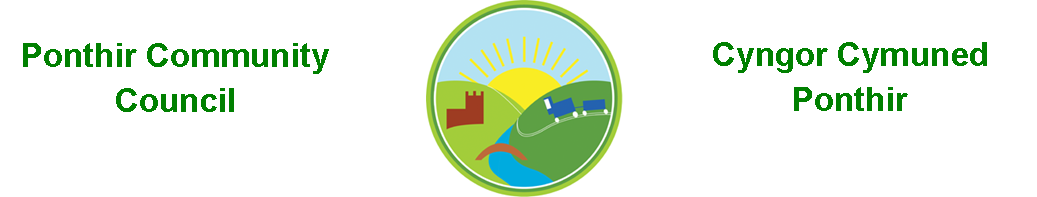 4th May 2022Dear Councillor,You are summoned to attend the Monthly Meeting to be held on 13th June 2022 @ 7pm, in PSCC.Press and public welcome.Mrs. Karen KerslakeAgenda Present Apologies Declarations of Interest To consider matters raised by the members of the public present (N.B. Such matters will be reported upon by the Clerk at the next meeting, where appropriate)  To approve the minutes of the meeting held on 9th May 2022 and AGM of same date.  Matters arising from the Monthly Meeting held on 9th May 2022Speeding signage in Ponthir Provision for future eventsAugust Bank HolidayChristmas Lighting EventEquipment – Inflatable screensMemorial Stone in Ponthir Church for remembrance.Benches Survey for future Christmas LightsPonthir School ParkingHall Committee updateGeneral ContractorNewsletter  Engagement on Community Council’s Main Wellbeing PrioritiesDrain schedule Trees at Oaklands – Meeting with Chief Officer scheduled for 16th June 2022 at 6pm, PSCC – all residents welcome.Wellbeing project – AbuHB Any other suggestions 	Code of Conduct 	Advertising of Clerk’s Post Website   Finance and AccountsBalance of Direct Plus Account as at 31st May 2022 £21,973.08To Note Invoices PaidHCI Data				£    50.10One Voice Wales			£  215.00PSCC – Room Hire			£  240.00Newsletter				£  387.00PSCC – Marquees			£1658.00 Currys – Printer Ink			£    54.99  Acorn – Planters			£  540.00To Note Standing Order/Direct Debit Payments	Payroll	                  £   456.73 	Adobe 	                  £     21.14Agree the Annual Return to Wales Audit Office for 2021/22	   Planning Permission 	DEVELOPMENT PROPOSED: Two storey extension to rear, porch to front and additional parking space (amended from approved scheme	21/P/0983/HH)	LOCATION: 8 Lamb Lane, Ponthir, Cwmbran    Any other Business To Note Correspondence ReceivedInvoice				Zurich InsuranceNewsletters x 4			TCBCTraining x 4			One Voice WalesClosed roads in Torfaen		TCBCMemorial Order			E J HerbertVarious emails re Jubilee		PSCCThis document is available on our website www.ponthircommunitycouncil.gov.ukA copy of this document could be made available in Welsh. Please contact us on the telephone number or e-mail below. Mae dogfen yma yn ar gael mewn gwefan ni www.ponthircommunitycouncil.gov.uk Mae copi or ddogfen hon ar gael yn Gymraeg.Cysylltwch a ni ar y rhif ffôn neu drwy e-bost isod.Telephone/ Ffôn: 07789 640709   E-Mail/ E-bost: clerk@ponthircommunitycouncil.gov.uk		